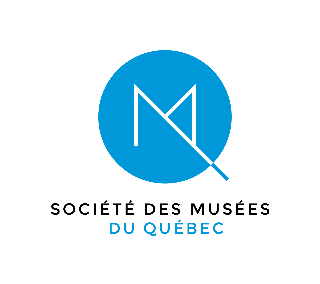 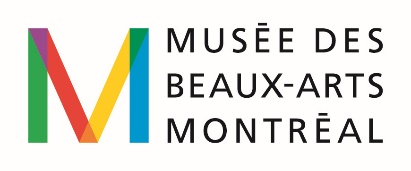 Soumettre un projet(Date limite : 15 mars 2019, 17 h)Le premier appel à projets du Laboratoire d’innovation en médiation numérique du Musée des beaux-arts de Montréal est ouvert du 1er février au 15 mars 2019. En soumettant un projet original et innovant, votre musée pourrait obtenir un accompagnement personnalisé par une équipe pluridisciplinaire, des ressources et du temps de résidence au Lab’ pour vous permettre de résoudre un problème ou de développer un nouvel outil de médiation numérique. Voir tous les détails dans le document « Appel à projets ».Pour soumettre un projet, transmettre ce formulaire dûment rempli par courriel, d’ici le vendredi 15 mars, 17 h, à l’attention de : Charlène BélangerResponsable des programmes éducatifs – Médiation numériqueMusée des beaux-arts de Montréalcbelanger@mbamtl.org514-285-1600 p.279Porteur de projetInscrire le nom du musée qui propose le projet.Titre du projetMots-clés (5)Catégorie de projet Cochez l’une des deux options suivantes.         [   ]  Problème à résoudre                           [   ]    Outil à développerOriginalitéQuel problème souhaitez-vous résoudre? Quel nouvel outil souhaitez-vous développer? (5 lignes)PertinenceQuels bénéfices sont attendus pour les visiteurs ou pour l’équipe du musée? (5-10  lignes)InnovationJustifier le caractère innovant et original du projet sur le plan des usages, de l’expérience muséale ou de l’approche méthodologique envisagée. (5-10 lignes)CollaborationDe quelle manière le projet est-il susceptible de susciter des collaborations et le partage d’expertises? (5-10 lignes)ÉvaluationDécrire les mécanismes qui sont prévus pour suivre le déroulement du projet et pour en évaluer les impacts. (5-10 lignes)Ressources nécessairesFaire la liste des principales ressources humaines et matérielles que vous croyez nécessaires à la réalisation du projet. (5-10 lignes)Objectif finalImaginez la situation idéale que vous souhaitez atteindre à la fin de ce projet. (5-10 lignes)Responsable du projetInscrire le nom de la personne qui sera responsable du projet au sein de votre musée, en donnant son titre et ses coordonnées.Équipe du projetQuels autres membres de votre institution seront impliqués dans ce projet? Inscrire les noms et les fonctions de tous les collaborateurs pressentis. 